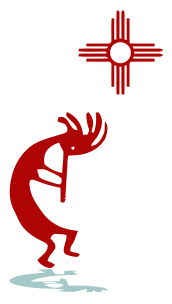 APPLICATION FOR EMPLOYMENTThis application is provided by the American Indian Enterprise & Business Council (AIEBC).  This form complies with federal and state laws against discrimination; however, employers using this form should check local ordinances.  The AIEBC is not responsible for the misuse of information provided on this form.  Provide all information requested by printing in ink or typing.  Use the 'TAB' key to move through the document.GENERAL INFORMATIONPOSITIONEDUCATION AND TRAININGVETERAN INFORMATION (Most recent)SPECIAL SKILLS (List all pertinent skills and equipment that you can operate)WORK EXPERIENCE (Most Recent First)  (Include voluntary work and military experience)I certify the information contained in this application is true, correct, and complete. I understand that, if employed, false statements reported on this application may be considered sufficient cause for dismissal.Signature of Applicant_________________________________________________________  Date________________Interviewer’s Comments:The American Indian Enterprise & Business Council (AIEBC) is an equal opportunity employer and provider of employment and training services.Auxiliary aids and services are available to persons with disabilities upon request.Name (Last)
     (First)
     (First)
     (First)
     (Middle Initial)
 Home Telephone(   )     -     Address (Mailing Address)
     (City)
     (City)
     (State)
  (Zip)
     Other Telephone(   )     -     E-Mail AddressE-Mail AddressAre you legally entitled to work in the U.S.?  Yes  NoAre you legally entitled to work in the U.S.?  Yes  NoAre you legally entitled to work in the U.S.?  Yes  NoAre you legally entitled to work in the U.S.?  Yes  NoPosition Or Type Of Employment DesiredWill Accept:  Part-Time  Full-Time  TemporaryShift:  Day  Swing  Graveyard  RotatingAre you able to perform the essential functions of the job you are applying for, with or without reasonable accommodation?  Yes  NoWill Accept:  Part-Time  Full-Time  TemporaryShift:  Day  Swing  Graveyard  RotatingSalary DesiredDate AvailableDate AvailableHigh School Graduate Or General Education (GED) Test Passed?   Yes  NoIf no, list the highest grade completed  High School Graduate Or General Education (GED) Test Passed?   Yes  NoIf no, list the highest grade completed  High School Graduate Or General Education (GED) Test Passed?   Yes  NoIf no, list the highest grade completed  High School Graduate Or General Education (GED) Test Passed?   Yes  NoIf no, list the highest grade completed  High School Graduate Or General Education (GED) Test Passed?   Yes  NoIf no, list the highest grade completed  High School Graduate Or General Education (GED) Test Passed?   Yes  NoIf no, list the highest grade completed  High School Graduate Or General Education (GED) Test Passed?   Yes  NoIf no, list the highest grade completed  High School Graduate Or General Education (GED) Test Passed?   Yes  NoIf no, list the highest grade completed  College, Business School, Military (Most recent first)College, Business School, Military (Most recent first)College, Business School, Military (Most recent first)College, Business School, Military (Most recent first)College, Business School, Military (Most recent first)College, Business School, Military (Most recent first)College, Business School, Military (Most recent first)College, Business School, Military (Most recent first)Name and LocationDates AttendedMonth/YearCredits EarnedCredits EarnedCredits EarnedGraduateDegree& YearMajor 
or SubjectName and LocationDates AttendedMonth/YearQuarterly orSemesterHoursOther(Specify)Other(Specify)GraduateDegree& YearMajor 
or SubjectFrom       Yes
 NoTo       Yes
 NoFrom       Yes
 NoTo       Yes
 NoFrom       Yes
 NoTo       Yes
 NoFrom       Yes
 NoTo       Yes
 NoOccupational License, Certificate or RegistrationOccupational License, Certificate or RegistrationNumberNumberWhere IssuedWhere IssuedWhere IssuedExpiration DateOccupational License, Certificate or RegistrationOccupational License, Certificate or RegistrationNumberNumberWhere IssuedWhere IssuedWhere IssuedExpiration DateOccupational License, Certificate or RegistrationOccupational License, Certificate or RegistrationNumberNumberWhere IssuedWhere IssuedWhere IssuedExpiration DateLanguages Read, Written or Spoken Fluently Other Than EnglishLanguages Read, Written or Spoken Fluently Other Than EnglishLanguages Read, Written or Spoken Fluently Other Than EnglishLanguages Read, Written or Spoken Fluently Other Than EnglishLanguages Read, Written or Spoken Fluently Other Than EnglishLanguages Read, Written or Spoken Fluently Other Than EnglishLanguages Read, Written or Spoken Fluently Other Than EnglishLanguages Read, Written or Spoken Fluently Other Than EnglishBranch of Service
     Date of Entry
     Date of Discharge
     (Maximum 300 characters)      Employer       Telephone Number  (   )     -     Telephone Number  (   )     -     From  (Month/Year)Address       Address       Address       From  (Month/Year)Job Title       Number Employees Supervised       Number Employees Supervised       To  (Month/Year)Specific Duties (Maximum 350 characters)Specific Duties (Maximum 350 characters)Specific Duties (Maximum 350 characters)To  (Month/Year)Specific Duties (Maximum 350 characters)Specific Duties (Maximum 350 characters)Specific Duties (Maximum 350 characters)Hours Per WeekSpecific Duties (Maximum 350 characters)Specific Duties (Maximum 350 characters)Specific Duties (Maximum 350 characters)Hours Per WeekSpecific Duties (Maximum 350 characters)Specific Duties (Maximum 350 characters)Specific Duties (Maximum 350 characters)Last SalarySpecific Duties (Maximum 350 characters)Specific Duties (Maximum 350 characters)Specific Duties (Maximum 350 characters)Last SalarySpecific Duties (Maximum 350 characters)Specific Duties (Maximum 350 characters)Specific Duties (Maximum 350 characters)SupervisorSpecific Duties (Maximum 350 characters)Specific Duties (Maximum 350 characters)Specific Duties (Maximum 350 characters)SupervisorReason For Leaving       Reason For Leaving       May We Contact This Employer?   Yes  NoMay We Contact This Employer?   Yes  NoEmployer       Telephone Number  (   )     -     Telephone Number  (   )     -     From  (Month/Year)Address       Address       Address       From  (Month/Year)Job Title       Number Employees Supervised       Number Employees Supervised       To  (Month/Year)Specific Duties (Maximum 350 characters)Specific Duties (Maximum 350 characters)Specific Duties (Maximum 350 characters)To  (Month/Year)Specific Duties (Maximum 350 characters)Specific Duties (Maximum 350 characters)Specific Duties (Maximum 350 characters)Hours Per WeekSpecific Duties (Maximum 350 characters)Specific Duties (Maximum 350 characters)Specific Duties (Maximum 350 characters)Hours Per WeekSpecific Duties (Maximum 350 characters)Specific Duties (Maximum 350 characters)Specific Duties (Maximum 350 characters)Last SalarySpecific Duties (Maximum 350 characters)Specific Duties (Maximum 350 characters)Specific Duties (Maximum 350 characters)Last SalarySpecific Duties (Maximum 350 characters)Specific Duties (Maximum 350 characters)Specific Duties (Maximum 350 characters)SupervisorSpecific Duties (Maximum 350 characters)Specific Duties (Maximum 350 characters)Specific Duties (Maximum 350 characters)SupervisorReason For Leaving       Reason For Leaving       May We Contact This Employer?   Yes  NoMay We Contact This Employer?   Yes  NoEmployer       Telephone Number  (   )     -     Telephone Number  (   )     -     From  (Month/Year)Address       Address       Address       From  (Month/Year)Job Title       Number Employees Supervised       Number Employees Supervised       To  (Month/Year)Specific Duties (Maximum 350 characters)Specific Duties (Maximum 350 characters)Specific Duties (Maximum 350 characters)To  (Month/Year)Specific Duties (Maximum 350 characters)Specific Duties (Maximum 350 characters)Specific Duties (Maximum 350 characters)Hours Per WeekSpecific Duties (Maximum 350 characters)Specific Duties (Maximum 350 characters)Specific Duties (Maximum 350 characters)Hours Per WeekSpecific Duties (Maximum 350 characters)Specific Duties (Maximum 350 characters)Specific Duties (Maximum 350 characters)Last SalarySpecific Duties (Maximum 350 characters)Specific Duties (Maximum 350 characters)Specific Duties (Maximum 350 characters)Last SalarySpecific Duties (Maximum 350 characters)Specific Duties (Maximum 350 characters)Specific Duties (Maximum 350 characters)SupervisorSpecific Duties (Maximum 350 characters)Specific Duties (Maximum 350 characters)Specific Duties (Maximum 350 characters)SupervisorReason For Leaving       Reason For Leaving       May We Contact This Employer?   Yes  NoMay We Contact This Employer?   Yes  NoEmployer       Telephone Number  (   )     -     Telephone Number  (   )     -     From  (Month/Year)Address       Address       Address       From  (Month/Year)Job Title       Number Employees Supervised       Number Employees Supervised       To  (Month/Year)Specific Duties (Maximum 350 characters)Specific Duties (Maximum 350 characters)Specific Duties (Maximum 350 characters)To  (Month/Year)Specific Duties (Maximum 350 characters)Specific Duties (Maximum 350 characters)Specific Duties (Maximum 350 characters)Hours Per WeekSpecific Duties (Maximum 350 characters)Specific Duties (Maximum 350 characters)Specific Duties (Maximum 350 characters)Hours Per WeekSpecific Duties (Maximum 350 characters)Specific Duties (Maximum 350 characters)Specific Duties (Maximum 350 characters)Last SalarySpecific Duties (Maximum 350 characters)Specific Duties (Maximum 350 characters)Specific Duties (Maximum 350 characters)Last SalarySpecific Duties (Maximum 350 characters)Specific Duties (Maximum 350 characters)Specific Duties (Maximum 350 characters)SupervisorSpecific Duties (Maximum 350 characters)Specific Duties (Maximum 350 characters)Specific Duties (Maximum 350 characters)SupervisorReason For Leaving       Reason For Leaving       May We Contact This Employer?   Yes  NoMay We Contact This Employer?   Yes  No